Liste Trinômes SASPAS Guadeloupe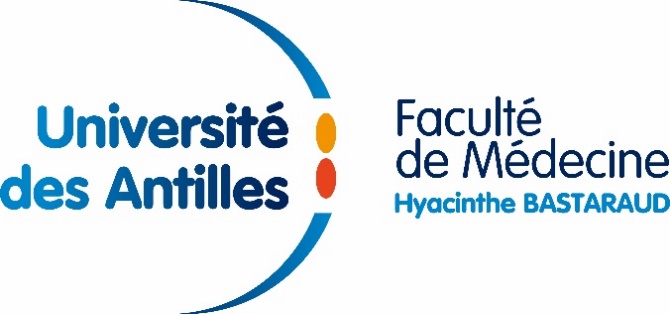 Mai 2021-Octobre 2021*PFMA : Plateforme de Médecine Ambulatoire TERRAIN 1 TERRAIN 2TERRAIN 3 (MSU)1Dr AIRA Albert(Vieux Habitants)Cs CARDIOLOGIEDr ATTALAH AndréCHBTDr ADELAIDE Séverine(Baillif)2Dr CARRERE Philippe(Saint-Claude)ONCOLOGIE MEDICALEDr BENOIT Laurent                                             CHBTDr FAURE Jean-Marie(Baillif)3Dr RANDON Nicolas(Capesterre)EQUIPE MOBILE GERIATRIEDr LÊ-PAULHIACMarie H-DungCHBTDr LESCHAEVE Elise(Vieux-Fort )4HAD Dr CHAMPLON Sébastien                                  (CHU)GERIATRIE POLYCLINIQUEDr Tatiana BASILEUDr FAVERIAL Marie-Christine (Gosier)5Soins Suite REDUCATION CHOISYDr DAVILLE-BLICQ Raphaëlla(Clinique de Choisy)Dr ROZET Jean Edmond(Aéroport Les Abymes)Dr LALANE-MISTRIHNutritionCHUG6CONSULTATION EXTERNEGASTRO-ENTEROLOGIEDr AMARALCHUGDr THOUZERY Franck(Les Abymes)Pr LANNUZEL (PFMA*-CHUG)7Unité Prise en charge du Pied diabétiqueDr CHINGAN-MARTINO Vanéva                                             CHUGPr LANNUZEL (PFMA-CHUG)Dr CHAUMONT Gilles(Les Abymes)8URGENCES CHBTDr PETCHYCHBTPSYCHIATRIEDr ABOUDHMONTERAN (Saint-Claude)Dr CARRERE Philippe(Saint-Claude)9MEDECIN PHYSIQUEDr SAINT-LOUIS Magali Palais -RoyalAbymes CONSULTATION EXTERNE ORTHOPEDIEPr UZEL Max-AndréCHUGPr GANE-TROPLENT Franciane(Les Abymes)10MEDECINE PHYSIQUEREEDUCATIONDr SAINT-LOUIS MagaliCHUGCONSULTATION EXTERNE NEUROLOGIEPr LANNUZEL AnnieCHUGDr MARTIAL Fabien                            (Goyave)11MALADIES INFECTIEUSESPr ROGER Pierre-MarieCHUGCONSULTATION EXTERNE GERIATRIEPr TABUE-TUEGO MaturinCHUGDr RANDON Nicolas(Capesterre)12CONSULTATION EXTERNE DiabétologieDr VELAYOUDON-CEPHISE    Fritz-LineCHUGCONSULTATION EXTERNE CARDIOLOGIEDr LARIFLA LaurentCHUGDr PHAM Julien(Les Abymes)13CENTRE PENITENTAIREDr POLLION Pierrick(Baie-Mahault)HDJ UNITE TRANVERSALE DREPANOCYTOSEDr ETIENNE-JULAN MaryseCHUGDr MOUNSAMY Josué 14URGENCES ADULTESDr DELTA CHUGPr LANNUZEL (PFMA-CHUG)Pr GANE-TROPLENT Franciane(Les Abymes)15Unité Prise en charge du Pied diabétiqueDr CHINGAN-MARTINO Vanéva                                             CHUGDr CARPIN Jamila(Les Abymes)CENTRE PENITENTAIREDr POLLION Pierrick(Baie-Mahault)16PMIDr Didier Léon(Gosier)HDJ UNITE TRANVERSALE DREPANOCYTOSEDr ETIENNE-JULAN MaryseCHUGDr BADE Florine                                          MSP nord Basse-Terre                          Résidence Pitaya bat C n° 3                                Lamentin 17MALADIES INFECTIEUSESPr ROGER Pierre-MarieCHUGEQUIPE MOBILE GERIATRIEDr RINALDO LeilaCHUGDr KANGAMBEGA-CHATEAU DEGAT(Lamentin)